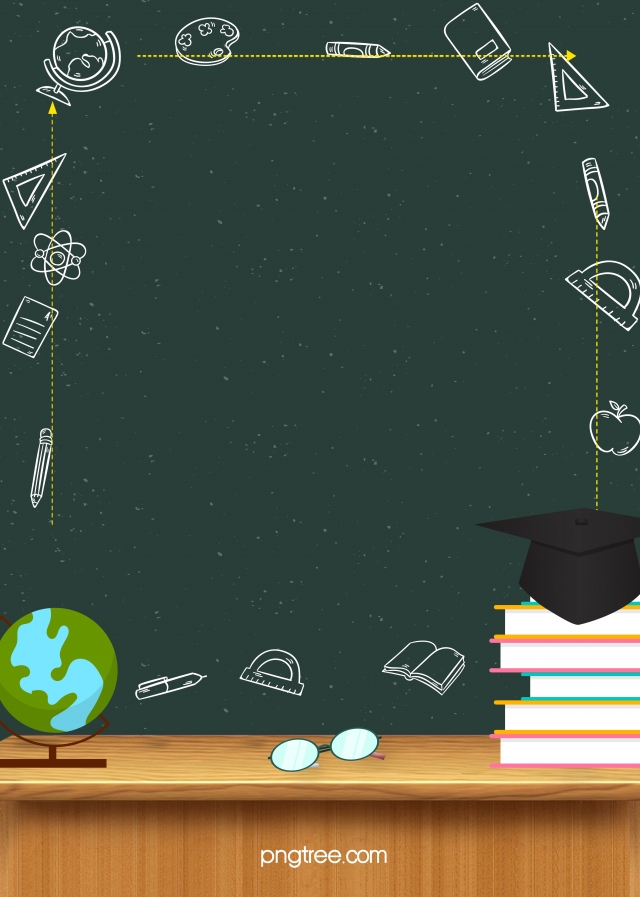 KAM V OLOMOUCI A OKOLÍ?PEVNOST POZNÁNÍ OLOMOUC
14 – 16.2.2020 Láska je vědaPŘF UP OLOMOUC DDM OLOMOUC
15.2. Masopustní karneválek (pracoviště Janského od 15:30)15.2. Sobotní textilní dílna – suché plsti  (pracoviště 17. listopadu, 9 - 12)23.2. Zábavné odpoledne pro rodiče s dětmi (pracoviště 1ý. Listopadu 15 – 17 hod.)28.2. Maškarní karneval (pracoviště Rožňavská od 16 - 18)VLASTIVĚDNÉ MUZEUM OLOMOUCKeltská kamenná hlava (11.2. - 23.2.2020)Největší záhady a tajemství světa (31.1. – 31.5.2020)Bláznivé tramvaje (17.1. – 29.3.2020)
KNIHOVNA MĚSTA OLOMOUCESLUŇÁKOV  Horka nad Moravou
Večerníčkový den na Sluňákově (22.2.) s představením Divadla na cucky